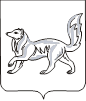 АДМИНИСТРАЦИЯ ТУРУХАНСКОГО РАЙОНАКРАСНОЯРСКОГО КРАЯП О С Т А Н О В Л Е Н И Е01.10.2021                                      с. Туруханск                                           № 669 - пО внесении изменений в постановление администрации Туруханского района от 18.08.2017 № 1219-п «Об утверждении административного регламента предоставления муниципальной услуги по выдаче градостроительного плана земельного участка» Во исполнение Федерального закона от 27.07.2010 № 210-ФЗ «Об организации предоставления государственных и муниципальных услуг», на основании Федерального закона Российской Федерации от  01.07.2021 № 276-ФЗ «О внесении изменений в Градостроительный кодекс Российской Федерации и отдельные законодательные акты Российской Федерации», с целью приведения нормативных правовых актов администрации Туруханского района в соответствие с действующим законодательством, руководствуясь статьями 47, 48 Устава Туруханского района, ПОСТАНОВЛЯЮ:Внести в приложение к постановлению администрации Туруханского района от 18.08.2017 № 1219-п «Об утверждении административного регламента предоставления муниципальной услуги по выдаче градостроительного плана земельного участка» (далее – Регламент) следующие изменения:пункт 1.2 Регламента дополнить подпунктом 1.2.2 следующего содержания:	«1.2.2. Подача заявления о выдаче градостроительного плана земельного участка наряду со способами, предусмотренными частью 5 статьи 57.3 Градостроительного кодекса Российской Федерации, выдача градостроительного плана земельного участка наряду со способами, указанными в части 6 статьи 57.3 Градостроительного кодекса Российской Федерации, могут осуществляться:	1) с использованием единого портала государственных и муниципальных услуг или регионального портала государственных и муниципальных услуг;	2) с использованием государственных информационных систем обеспечения градостроительной деятельности с функциями автоматизированной информационно-аналитической поддержки осуществления полномочий в области градостроительной деятельности.»;пункт 2.4.15 Регламента изложить в следующей редакции:	«2.4.15. о возможности подключения (технологического присоединения) объектов капитального строительства к сетям инженерно-технического обеспечения (за исключением сетей электроснабжения), определяемая с учетом программ комплексного развития систем коммунальной инфраструктуры поселения, муниципального округа, городского округа (при их наличии), в состав которой входят сведения о максимальной нагрузке в возможных точках подключения (технологического присоединения) к таким сетям, а также сведения об организации, представившей данную информацию;»; в подпункте 4 пункта 3.4 Регламента слова «семи дней» заменить словами «двух рабочих дней».Общему отделу администрации Туруханского района (Е.А. Кунстман)   опубликовать   данное   постановление   в   общественно-политической газете Туруханского района «Маяк Севера» и разместить на официальном сайте Туруханского района в сети Интернет.Контроль за исполнением настоящего постановления возложить на заместителя Главы Туруханского района О.С. Вершинину.Постановление вступает в силу после его официального опубликования в общественно-политической газете Туруханского района «Маяк Севера», и распространяет своё действие на правоотношения, возникшие с 01.09.2021.Глава Туруханского района                                                                   О.И. Шереметьев